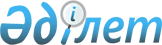 Об установлении ветеринарного режима карантинной зоны с введением  карантинного режима в селе Нура Нуринского сельского округа
					
			Утративший силу
			
			
		
					Решение акима Нуринского сельского округа Иргизского района Актюбинской области от 10 сентября 2012 года № 9. Зарегистрировано Департаментом юстиции Актюбинской области 19 сентября 2012 года № 3416. Утратило силу решением акима Нуринского сельского округа Иргизского района Актюбинской области от 26 сентября 2012 года № 10      Сноска. Утратило силу решением акима Нуринского сельского округа Иргизского района Актюбинской области от 26.09.2012 № 10.

      В соответствии со статьи 35 Закона Республики Казахстан "О местном государственном управлении и самоуправлении в Республике Казахстан" от 23 января 2001 года, подпунктом 7 статьи 10-1 Закона Республики Казахстан "О ветеринарии" от 10 июля 2002 года, и на основании представления главного государственного ветеринарно-санитарного инспектора Иргизского района № 17-02/230 от 24 августа 2012 года аким Нуринского сельского округа РЕШИЛ:



      1. Установить ветеринарный режим карантинной зоны с введением карантинного режима в селе Нура Нуринского сельского округа Иргизского района, в связи с возникновением заболевания эмфизематозный карбункул среди крупного рогатого скота.



      2. Контроль за исполнением настоящего решения возложить на главного специалиста аппарата акима сельского округа Н.Болекову.



      3. Настоящее решение вводится в действие по истечении десяти календарных дней после его первого официального опубликования.      И.О акима Нуринского

      сельского округа                         М. Жумабай
					© 2012. РГП на ПХВ «Институт законодательства и правовой информации Республики Казахстан» Министерства юстиции Республики Казахстан
				